FORMULIR PENDAFTARAN SIDANG TUGAS AKHIR FAKULTAS BISNIS, HUKUM DAN ILMU SOSIAL SOSIAL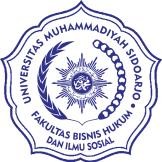 UNIVERSITAS MUHAMMADIYAH SIDOARJO1. Nama	:  …………………………..…………………………………………………………………………2. NIM	:  …………………………..…………………………………………………………………………3. Program Studi	:  …………………………..…………………………………………………………………………4. Kelas	: …………………………..…………………………	IPK : …..........……………....................5. No. Telp / HP	:  …………………………..…………………………………………………………………………6. Nama Pembimbing	:  …………………………..…………………………………………………………………………7. Judul Tugas Akhir	:  …………………………..……………………………………………………………………………………………………..……………………………………………………………………………………………………..……………………………………………………………………………………………………..………………………………………………………………………… 8. Jenis Tugas Akhir	:  …………………………..…………………………………………………………………………             Menyetujui	Sidoarjo,………..………… 2019Dosen Pembimbing,	Mahasiswa,( …….………………..……… )	( …….………………..……… )